Проект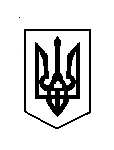 УКРАЇНАСтавненська сільська рада Ужгородського району, Закарпатської області_________ сесія VIIІ скликанняР І Ш Е Н Н Я ________________ 2022 року                                                              №______Заслухавши щорічний звіт сільського голови Мандрика І.І. щодо здійснення державної регуляторної політики виконавчими органами Ставненської сільської ради на виконання ст. 38 Закону України «Про засади державної регуляторної політики у сфері господарської діяльності», керуючись пунктом 9 статті 26 Закону України «Про місцеве самоврядування в Україні», враховуючи висновки постійної комісії з питань законності і правопорядку, дотримання регламенту, депутатської етики, забезпечення діяльності депутатів та контролю за виконанням рішень сільської ради, Ставненська сільська радаВИРІШИЛА:1. Щорічний звіт сільського голови Мандрика І.І. щодо здійснення державної регуляторної політики виконавчими органами Ставненської сільської ради у 2021 році взяти до відома (додається).2. Сектору цифрової трансформації (цифровізації) Ставненської сільської ради та її виконавчого комітету оприлюднити цей звіт, шляхом розміщення на офіційному сайті Ставненської сільської ради.3.Розробникам регуляторних актів продовжити роботу щодо здійснення всіх етапів регуляторної діяльності, включаючи планування, розроблення проектів рішень, відстеження результативності регуляторних актів.4. Контроль за виконанням цього рішення покласти на першого заступника сільського голови Шоляка Ю.Ю.Сільський голова	Іван МАНДРИКЗвіт сільського головипро здійснення державної регуляторної політикивиконавчими органами Ставненської сільської ради у 2021 році З метою забезпечення виконання Закону України ,,Про засади державної регуляторної політики у сфері господарської діяльності'' (далі – Закон) розпорядженням сільського голови від 21.04.2021 №29 ,,Про створення робочої групи з питань перегляду регуляторних актів'' було затверджено склад комісії для забезпечення дотримання законодавства у сфері регуляторної політики у Ставненській сільській раді. Організаційне забезпечення державної регуляторної політики у Ставненській сільській раді забезпечує головний спеціаліст-юрисконсульт відділу персоналу та правового забезпечення апарату сільської ради.Відповідно до статті 7 Закону розпорядженням сільського голови 21.04.2021 №30 був затверджений План діяльності з підготовки проектів регуляторних актів на 2021 рік.На підставі статті 13 Закону План діяльності з підготовки проектів регуляторних актів оприлюднювався на офіційному сайті Ужгородської районної ради, у зв’язку з відсутністю офіційного сайту сільської ради. Що, хочу зазначити, на даний час виправлено, так як у червні 2021 року було створено офіційний сайт сільської ради, який відмінно функціонує. Вся інформація про регуляторну діяльність наразі розміщена на офіційному сайті сільської ради у розділі ,,Регуляторна політика ‘'.У 2021 році було проведено 3 засідання робочої групи, на яких розглянуто 2 проекти рішень на відповідність Закону, про що складено відповідні протоколи.Протягом звітного періоду було прийнято 2 регуляторні акти :Рішення сесії сільської ради 17.06.2021 №170 ,,Про встановлення місцевих податків і зборів на адміністративній території Ставненської сільської ради Ужгородського району Закарпатської області''. Рішення сесії сільської ради 17.06.2021 №171 ,,Про затвердження правил благоустрою населених пунктів на адміністративній території Ставненської сільської ради Ужгородського району Закарпатської області''.Ці регуляторні акти пройшли повну процедуру прийняття регуляторних актів відповідно до чинного законодавства.Усі прийняті регуляторні акти було оприлюднено на офіційному сайті сільської ради в розділі «Регуляторна політика», відповідно до вимог статті 12 Закону.Відповідно до статей 9, 13 Закону Повідомлення про оприлюднення проектів регуляторних актів було оприлюднене розпорядженням сільського голови 22.04.2021 №31 на офіційному сайті Ужгородської районної ради невідкладно до 07.05.2021 року. Відповідно статті 9 Закону, не пізніше 5 робочих днів, а саме 12.05.2021 були оприлюднені самі проекти регуляторних актів на офіційному сайті Ужгородської районної ради для отримання зауважень і пропозицій з боку громадськості на строк неменший як на 2 місяці. Після чого, 06 липня 2021 року проекти регуляторних актів були направлені до Державної Регуляторної Служби України на їх схвалення та отримання пропозицій чи зауважень відповідно статті 34 Закону. 17 червня 2021 року сесією сільської ради були прийняті два регуляторні акти: №170 ,,Про встановлення місцевих податків і зборів на адміністративній території Ставненської сільської ради Ужгородського району Закарпатської області'', №171 ,,Про затвердження Правил благоустрою населених пунктів на адміністративній території Ставненської сільської ради Ужгородського району Закарпатської області''.Відповідно статті 11 Закону постійно здійснюється перегляд регуляторних актів.Хочу зазначити про постійне дотримання вимог постанови Кабінету Міністрів України від 11.03.2004 № 308 «Про затвердження методик проведення аналізу впливу та відстеження результативності регуляторного акта» зі змінами та вимог Закону України «Про засади державної регуляторної політики у сфері господарської діяльності». Також, звертаючи увагу на вищевикладене, хочу підкреслити, що всі нормативно-правові акти сільської ради проходять експертизу на наявність ознак регуляторного акту в них, щоб забезпечити стовідсоткове дотримання регуляторного законодавства. Тому дотримання вимог регуляторного законодавства у сільській раді забезпечено та дотримано на вищому рівні.Щорічний звіт про здійснення державної регуляторної політики виконавчими органами Ставненської сільської ради у 2021 році